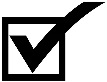 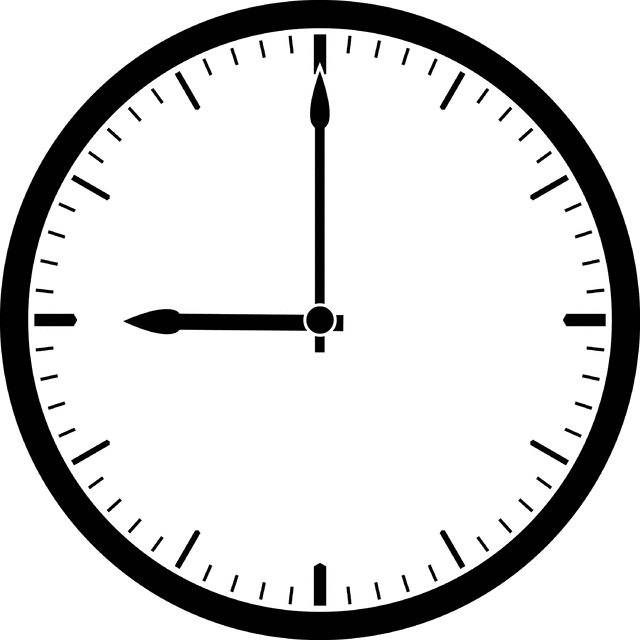 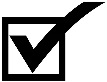 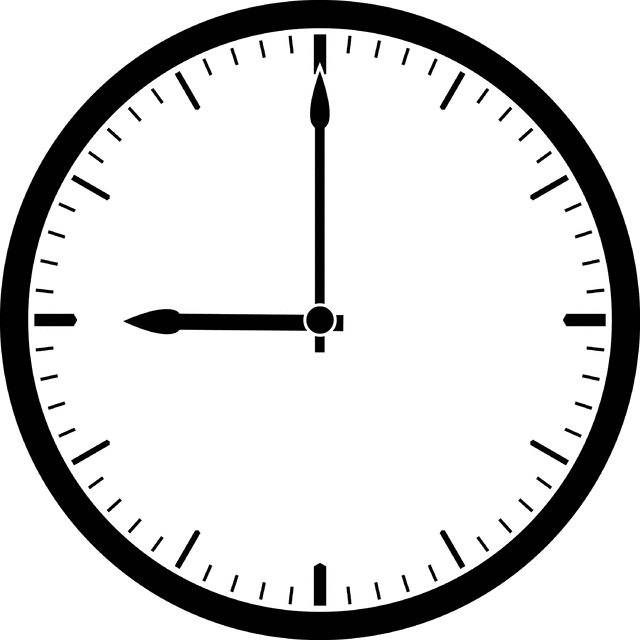 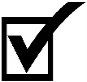 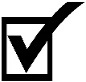 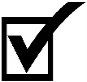 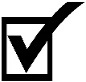 UST SPA ProcessStep # Step How Who is responsible for carrying out step?DurationDescription/Key Info --  Includes Purpose And Who Needs To Be InvolvedWhat is necessary for successful outcome? (Includes Tools/Template needed)STEP 1Establish EPA review teamRegional point of contact (POC) (regional UST staff) schedules meeting with appropriate regional program, legal, and management staff, facilitates and summarizes actionsRegional POC Establish member roles and responsibilities, identify leadership and lines of communication; all appropriate EPA regional staff are involved (OUST involvement up to regional discretion)Guidance exists for which team members to include and respective roles and responsibilitiesSTEP 2EPA review team contacts state SPA teamConference call between regional review team and state SPA team; regional POC schedules and moderates call and communicates EPA expectations of SPA process to stateRegional POCFind out what state wants (no SPA, SPA, re-SPA) and request who state team members are; regional review team and state SPA team are involvedConference lineSTEP 3Provide SPA and reg guidance documents to states OUST to update/develop resources with regional, state, and ASTSWMO input; regional POC provides resources to statesRegional POC and OUST2 days after call to provide to state (separate timelines for doc develop)Provide state with tools for successful completion of SPA package; OUST, regions, states, and ASTSWMO collaborate on doc development; regional POC provides (emails, etc.) docs/links to stateReview and update of existing handbook and guidance; development of templates for specific docsSTEP 4 State provides EPA region with information on state regulatory process and approximate timeline, as well as state SPA team members, to regional POCState emails information to the regionState POC7 days after callState gives information on schedule/timeline to the regionSTEP 5Establish SPA process scheduleRegional POC schedules and moderates conference call with regional review team and state SPA teamRegional POC2-3 weeksDevelop timeline and major process milestones based on state regulatory process and team member schedules; all appropriate regional review and state SPA team members are involvedConference line; all appropriate parties involved must be able to discuss schedules and find consensusSTEP 6Draft preliminary scheduleRegional POC compiles discussion from conference call into written schedule and share with regional review and state SPA team membersRegional POC2 weeksSchedule of major SPA process milestones and expected timelines for hand-offsManagement buy-in and team consensus (with understanding that changes may be made throughout the process)STEP 7Inform OUST of preliminary scheduleRegional POC emails OUST SPA coordinator/regional liaison with preliminary timeline for state SPA processRegional POC2 daysKeep OUST informed of states planning to come in for SPASTEP 8State submits draft regs to regional POCIterative with step 9*Ideally, state would submit drafts electronically to Regional POCState to regional POCAs agreed in scheduleReg cross-walks, guidance, etc.STEP 8aState submits draft SPA components (MOA, AG statement, etc.)Iterative with step 9a*Ideally, state would submit drafts electronically to regional POCState to regional POCAs agreed in scheduleState submits its draft components of SPA application for initial regional reviewSPA handbook, guidance, templates, checklists, cross-walks, etc.STEP 9EPA review team reviews draft regsIterative with step 8Regional POC distributes drafts to EPA review team, EPA team reviews and provides comments to POC, POC consolidates comments and shares with state; state may make changes, re-starting step 8Regional POC takes lead, with input from other EPA review team members including OUSTAs agreed in scheduleTo develop acceptable drafts and identify and address concerns regarding stringency/scope; all appropriate EPA review team members (may include OUST at region’s discretion)Management QA/QC, team consensus on review, guidance documents regarding EPA reviewSTEP 9aEPA review team reviews draft regsIterative with step 8aRegional POC distributes drafts to EPA review team, EPA team reviews and provides comments to POC, POC consolidates comments and shares with state; state may make changes, re-starting step 8aRegional POC takes lead, with input from other EPA review team membersAs agreed in scheduleTo develop acceptable drafts and identify and address programmatic concerns; all appropriate EPA review team membersManagement QA/QC, team consensus on review, guidance documents regarding EPA reviewSTEP 10EPA offers “No further comment” on state draft regsRegional POC emails state that EPA has finished review and has no further commentsRegional POCComplete review of draft state regulationsSTEP 10aEPA offers “No further comment” on state draft SPA componentsRegional POC emails state that EPA has finished review and has no further commentsRegional POCComplete review of draft components of state STEP 11Scheduling checkpointRegional POC schedules and facilitates conference call with EPA review team and state SPA teamRegional POCAs agreed in scheduleAssess progress to date, determine schedule adjustments are necessary, and update schedule accordingly; all regional review team and state SPA team members involvedConference line; team consensusSTEP 12State regulatory processState goes through regulatory process with draft regs and provides updates to Regional POC on any potential changes to reg language; regional POC updates EPA review team as necessary and EPA review team provides feedback to state as allowed by state processStateTo get acceptable final state regs; step reliant on state-specific process, EPA team members involved as appropriateFrequent and effective communication between state and regional POCSTEP 13Scheduling checkpointRegional POC schedules and facilitates conference call with EPA review team and state SPA teamRegional POCAs agreed in scheduleAssess progress to date, determine schedule adjustments are necessary, and update schedule accordingly; all regional review team and state SPA team members involvedConference line; team consensusSTEP 14State submits final regs to regional POC*Ideally, state would submit drafts electronically to regional POCState to Regional POCSTEP 14aState submits final draft SPA components to regional POC*Ideally, state would submit drafts electronically to regional POCState to Regional POCSTEP 15Assembly and review of draft final applicationRegional POC assembles draft final package, distributes to regional review team, and compiles final commentsRegional POCAs agreed in scheduleEarly review of draft application; regional team establishes consensus on draft documents and prepares recommendations to management; regional review team members are involvedSTEP 16EPA regional management briefingRegional POC schedules and facilitates management briefing with regional review team and summarizes action itemsRegional POCIdentify and provide updates, concerns, or recommendations to regional management Region-specific documents for management briefingSTEP 17Draft final applicationBased on outcome of management briefing, regional POC will go back to state to address any issues or offer a go ahead to submit final applicationRegional POCIndicate to state whether further changes are needed before application package can be considered final (even if not yet complete)STEP 18EPA receives the official state SPA applicationEPA staff alert regional management to packageEPA staff reserve funding for FR publication, public notices and public hearingState submits package to EPA in paper and electronicallyRegional POCPurpose – submit official SPA application.Who is involved – state and regional UST staffTemplates in guidance (used earlier in drafts)STEP 19Review SPA package for completeness and to ensure package is what expected (same as agreed to in drafts)Regional UST staff and regional attorney review packageRegional POC and regional attorneyUp to 6 weeksPurpose – ensure application is complete and as expectedWho is involved – regional UST staff and regional attorneyCrosswalks in guidance. Multiple prior reviews will ensure quality control.STEP 20If issues with application, contact state to resolve any issues, questionsRegional UST staff contacts stateRegional POC2-3 daysPurpose – ensure application complete and all issues resolved before log it inSTEP 21Log in state SPA applicationRegional UST staff date stamps official SPA application and emails the state that application complete and logged in Regional POC1 dayPurpose – officially start the 180-day clock for EPA’s review of SPA application Multiple prior reviews to ensure QC/QALegally, EPA must review application in 180 daysSTEP 22Brief regional management (via email or in meeting)  Recommend management concursRegional UST staff prepares briefing and briefs management (via email or in meeting)Regional POC1 weekPurpose – brief regional management to resolve any questions, concerns because RA must approve applicationSTEP 23If regional management has questions or concerns, regional staff will answer or contact staff to resolve issuesRegional UST staff answers question or contacts state to answer questionRegional POC1 weekPurpose – answer regional management questionsWho is involved – UST regional staff and stateSTEP 24Prepare FR notice (including cost estimate, typesetting form) for publication in FRRegional UST staff prepares FR notice Regional POC2 weeksPurpose – legal requirement to publish in FR so must prepare FR noticeWho is involved – UST regional staffFR notice templates STEP 25Prepare briefing documents for Regional AdministratorRegional UST staff prepares briefing for RARegional POC1 weekPurpose – brief RA who must sign off on state SPA applicationSTEP 26Regional Administrator approves state SPA applicationRA approves state SPA applicationRegional POC and RAPurpose - it is a legal requirementStep 27Notify state that package is approved by the RA Notify OUST that RA approved SPA application.EPA UST regional program staff will e-mail state and OUST that RA approved SPA applicationRegional POCPurpose – to let HQ and state know that RA approved SPA application.Step 28Send FR package to EPA HQ FR office (in OP) with cost estimate Either final determination or tentative approval (non-SPA state) Make application available to public EPA UST regional program staff will send the FR package to EPA HQ FR officeRegional POC and EPA HQ FR office (EPA Office of Policy)Purpose – it is an EPA requirementFR templateStep 29Prepare docket Everything must be in the docket by the day of publicationEPA UST regional program staff will prepare the docketRegional POCPurpose – it is a legal requirement to document everything in the docketOUST draft guidance on doing dockets (i.e. who to call)Step 30Submit to Office of Federal RegisterEPA FR staff will submit to the FR Quality will be assured through multiple prior reviews.EPA HQ FR Office1 weekPurpose – it is a legal requirement, we need to publish itGuidance on what to submit with FR noticeStep 31Publish in Federal RegisterOffice of Federal Register will publish in the federal registerOffice of Federal Register1 weekPurpose – to get SPA or re-SPA application published in the federal registerFunding for publicationStep 32Inform the state regarding publication in the Federal RegisterEPA regional UST program staff will email their state contactsRegional POC1 dayEPA regional UST program staff, state contactsStep 3330-day comment period30 daysStep 34Address any public comments and brief managementRegional POCTo address public’s concerns and alert regional management to commentsStep 35If it’s a new SPA application, prepare FR notice for final determination (with cost estimate)EPA regional UST staff will prepare FR notice for final determination and develop cost estimateRegional POCTo prepare for publication in FRTemplate for FR notice (most recent one accepted)Step 36RA final determination (briefing package for this)RARegional POCTo make a final determination on SPA applicationThis is when the 180 day period endsStep 37If it’s a new SPA application, submit the FR notice to EPA FR officeRegional POC andEPA FR officeDocument approval of SPA application into the Federal Register (rather than a re-SPA application)2 weeksStep 38Submit to OFR EPA OFR will submit to the OFR Quality will be assured through multiple prior reviewsEPA HQ FR office1 weekPurpose – it is a legal requirement, we need to publish it in the FRGuidance on what to submit with FR noticeStep 39Publish final determination in Federal RegisterOFR will publish final determination in Federal RegisterOffice of Federal Register1 weekTo document final determination in FRStep 40Prepare FR Notice for Codification with cost estimate. Incorporate broader in scope considerations in the FR noticeEPA UST regional program staff will prepare FR notice for codificationRegional POCDocument codification in the FRTemplate for FR notice codificationStep 41Submit to OFREPA OFR will submit to the OFR Quality will be assured through multiple prior reviewsEPA HQ FR office1 weekDocument codification in the FRStep 42Publish codification in FROFR will publish codification in FROffice of Federal RegisterDocument codification in the FRStep 43Notify state of codificationEPA UST regional program staff will notify state of codificationRegional POC1 dayTo inform states of completion of the process